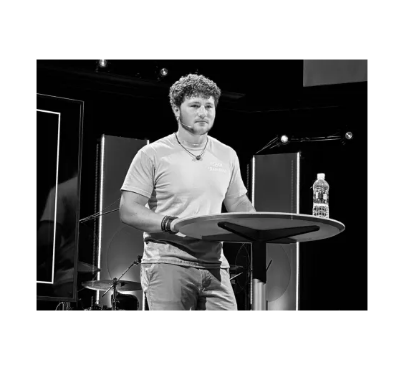 Who was Dalton Gay?
Dalton Gay was a high school senior at Jesse C. Carson High School.  Dalton was an active member of the student body, a member of the JROTC and an avid football and baseball player.  While these things were special and important to Dalton, the thing that he was driven by most was his love for Christ and his passion to serve Him in every facet of his life.  Dalton was a leader who used his fun-loving personality, gifts, talents, and influence to share the Gospel with others and teach them how to live a life sold out to Christ.Criteria
To be considered for the Dalton Gay Memorial Scholarship, you must:Attend Jesse C. Carson High School  Enroll in a community college or universityBe an athleteDemonstrate leadership skillsBe active in a faith-centered organization  Exemplify Godly characterScholarship GuidelinesEach applicant should the submit the completed application form and at least 2 letters of recommendation to their school Guidance Office or mail to the address below:Michelle Payne298 Crooked Creek LaneConcord, NC  28025 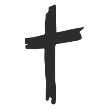 Dalton Gay Memorial Scholarship
Application FormPERSONAL INFORMATIONFull Name: _________________________________________________________________________Preferred Name, if not first name: _____________________________________________________Birth Date: ___________________ Email address: ________________________________________Mailing Address: ____________________________________________________________________City: _____________________________________ State: ________ Zip Code: _________________Phone Number: _______________________________ FUTURE PLANSIntended College/University: __________________________________________________________Intended Major: ____________________________________________________________________RECOMMENTATIONSEvery applicant must have 2 letters of recommendations from an adult who can speak to the scholarship criteria.Name _____________________________________ Phone ________________________________Name _____________________________________ Phone ________________________________DUE 
Friday, April 26, 2024GETTING TO KNOW YOU:  (Attach an additional sheet if desired)List any faith-based organizations to which you belong and describe your involvement.How is your faith lived out and demonstrated daily?
Tell about your athletic experience (sport, level, years). List any accolades or awards held during your athletic experience.List and describe any leadership roles that you have held.
Describe what makes you a good leader?If a friend or family member were to describe you, what are 3 things they would they say about you?